Today's Date: _     _________________After completing the form, please return it to the Resource Room Staff for review.For Resource Room Staff Only:If questions 1-3 are answered "Yes", continue down the sheet to determine referral to the DVOP.If any of questions 4-13 are answered "Yes", the veteran should complete the back of the sheet and place it in a sealed envelope for the DVOP. If any of the spouse questions are answered "Yes", refer to DVOP.Staff Notes:The following counties are considered "Metro" for the purposes of LLSIL:BrownCalumetChippewaColumbiaDaneDouglasEau ClaireFond du LacGreenIowaKenoshaKewauneeLa CrosseMarathonMilwaukeeOcontoOutagamieOzaukeePierceRacineRockSheboyganSt. CroixWashingtonWaukeshaWinnebago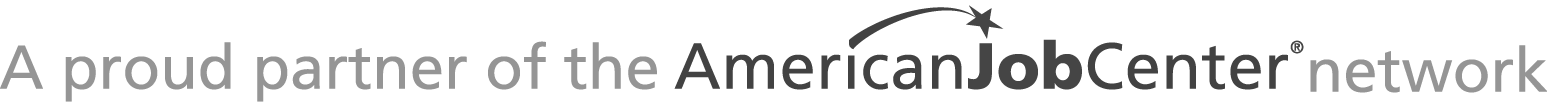 DWD is an equal opportunity employer and service provider. If you have a disability and need assistance with this information, please dial 7-1-1 for Wisconsin Relay Service. Please contact the Division of Employment and Training at 888-258-9966 and press 6 to request information in an alternate format, including translated to another language.OFFICE OF VETERAN EMPLOYMENT SERVICES PRE-SCREENING(Please forward the completed form in a "sealed" envelope to the OVES DVOP)OFFICE OF VETERAN EMPLOYMENT SERVICES PRE-SCREENING(Please forward the completed form in a "sealed" envelope to the OVES DVOP)OFFICE OF VETERAN EMPLOYMENT SERVICES PRE-SCREENING(Please forward the completed form in a "sealed" envelope to the OVES DVOP)OFFICE OF VETERAN EMPLOYMENT SERVICES PRE-SCREENING(Please forward the completed form in a "sealed" envelope to the OVES DVOP)OFFICE OF VETERAN EMPLOYMENT SERVICES PRE-SCREENING(Please forward the completed form in a "sealed" envelope to the OVES DVOP)OFFICE OF VETERAN EMPLOYMENT SERVICES PRE-SCREENING(Please forward the completed form in a "sealed" envelope to the OVES DVOP)OFFICE OF VETERAN EMPLOYMENT SERVICES PRE-SCREENING(Please forward the completed form in a "sealed" envelope to the OVES DVOP)OFFICE OF VETERAN EMPLOYMENT SERVICES PRE-SCREENING(Please forward the completed form in a "sealed" envelope to the OVES DVOP)OFFICE OF VETERAN EMPLOYMENT SERVICES PRE-SCREENING(Please forward the completed form in a "sealed" envelope to the OVES DVOP)OFFICE OF VETERAN EMPLOYMENT SERVICES PRE-SCREENING(Please forward the completed form in a "sealed" envelope to the OVES DVOP)OFFICE OF VETERAN EMPLOYMENT SERVICES PRE-SCREENING(Please forward the completed form in a "sealed" envelope to the OVES DVOP)Eligibility Questions for Veterans and/or Spouses of VeteransFor Spouses of Veterans:  Skip to second set of questionsThe information gathered is to be used solely in connection with providing priority to persons with Disabilities.  This information is provided on a voluntary basis. This form will be held as confidential and will be destroyed when no longer needed by the DVOP.Eligibility Questions for Veterans and/or Spouses of VeteransFor Spouses of Veterans:  Skip to second set of questionsThe information gathered is to be used solely in connection with providing priority to persons with Disabilities.  This information is provided on a voluntary basis. This form will be held as confidential and will be destroyed when no longer needed by the DVOP.Eligibility Questions for Veterans and/or Spouses of VeteransFor Spouses of Veterans:  Skip to second set of questionsThe information gathered is to be used solely in connection with providing priority to persons with Disabilities.  This information is provided on a voluntary basis. This form will be held as confidential and will be destroyed when no longer needed by the DVOP.Eligibility Questions for Veterans and/or Spouses of VeteransFor Spouses of Veterans:  Skip to second set of questionsThe information gathered is to be used solely in connection with providing priority to persons with Disabilities.  This information is provided on a voluntary basis. This form will be held as confidential and will be destroyed when no longer needed by the DVOP.Eligibility Questions for Veterans and/or Spouses of VeteransFor Spouses of Veterans:  Skip to second set of questionsThe information gathered is to be used solely in connection with providing priority to persons with Disabilities.  This information is provided on a voluntary basis. This form will be held as confidential and will be destroyed when no longer needed by the DVOP.Eligibility Questions for Veterans and/or Spouses of VeteransFor Spouses of Veterans:  Skip to second set of questionsThe information gathered is to be used solely in connection with providing priority to persons with Disabilities.  This information is provided on a voluntary basis. This form will be held as confidential and will be destroyed when no longer needed by the DVOP.Eligibility Questions for Veterans and/or Spouses of VeteransFor Spouses of Veterans:  Skip to second set of questionsThe information gathered is to be used solely in connection with providing priority to persons with Disabilities.  This information is provided on a voluntary basis. This form will be held as confidential and will be destroyed when no longer needed by the DVOP.Eligibility Questions for Veterans and/or Spouses of VeteransFor Spouses of Veterans:  Skip to second set of questionsThe information gathered is to be used solely in connection with providing priority to persons with Disabilities.  This information is provided on a voluntary basis. This form will be held as confidential and will be destroyed when no longer needed by the DVOP.Eligibility Questions for Veterans and/or Spouses of VeteransFor Spouses of Veterans:  Skip to second set of questionsThe information gathered is to be used solely in connection with providing priority to persons with Disabilities.  This information is provided on a voluntary basis. This form will be held as confidential and will be destroyed when no longer needed by the DVOP.Eligibility Questions for Veterans and/or Spouses of VeteransFor Spouses of Veterans:  Skip to second set of questionsThe information gathered is to be used solely in connection with providing priority to persons with Disabilities.  This information is provided on a voluntary basis. This form will be held as confidential and will be destroyed when no longer needed by the DVOP.Eligibility Questions for Veterans and/or Spouses of VeteransFor Spouses of Veterans:  Skip to second set of questionsThe information gathered is to be used solely in connection with providing priority to persons with Disabilities.  This information is provided on a voluntary basis. This form will be held as confidential and will be destroyed when no longer needed by the DVOP.For Veterans:  For Veterans:  For Veterans:  For Veterans:  For Veterans:  For Veterans:  For Veterans:  For Veterans:  For Veterans:  Did you serve in the United States Armed Forces?Did you serve in the United States Armed Forces?Did you serve in the United States Armed Forces?Did you serve in the United States Armed Forces?YesNoDid you receive an honorable or less than honorable military discharge but "not" a dishonorable discharge?Did you receive an honorable or less than honorable military discharge but "not" a dishonorable discharge?Did you receive an honorable or less than honorable military discharge but "not" a dishonorable discharge?Did you receive an honorable or less than honorable military discharge but "not" a dishonorable discharge?YesNoDid you serve 181 or more days on active duty other than for basic and advanced training, or less than 181 days with discharge due to a service-connected disability?Did you serve 181 or more days on active duty other than for basic and advanced training, or less than 181 days with discharge due to a service-connected disability?Did you serve 181 or more days on active duty other than for basic and advanced training, or less than 181 days with discharge due to a service-connected disability?Did you serve 181 or more days on active duty other than for basic and advanced training, or less than 181 days with discharge due to a service-connected disability?YesNo4.*	Are you entitled to VA compensation due to a service-connected disability, or were you released from active duty because of a service-connected disability?4.*	Are you entitled to VA compensation due to a service-connected disability, or were you released from active duty because of a service-connected disability?4.*	Are you entitled to VA compensation due to a service-connected disability, or were you released from active duty because of a service-connected disability?4.*	Are you entitled to VA compensation due to a service-connected disability, or were you released from active duty because of a service-connected disability?YesNo5.*      Did any part of your active service occur during the Vietnam era?            (February 28, 1961-May 7, 1975 for veterans who served in the Republic of Vietnam and             August 5, 1964-May 7, 1975 for all others)5.*      Did any part of your active service occur during the Vietnam era?            (February 28, 1961-May 7, 1975 for veterans who served in the Republic of Vietnam and             August 5, 1964-May 7, 1975 for all others)5.*      Did any part of your active service occur during the Vietnam era?            (February 28, 1961-May 7, 1975 for veterans who served in the Republic of Vietnam and             August 5, 1964-May 7, 1975 for all others)5.*      Did any part of your active service occur during the Vietnam era?            (February 28, 1961-May 7, 1975 for veterans who served in the Republic of Vietnam and             August 5, 1964-May 7, 1975 for all others)YesNo6.*	Did you separate from active duty within the past 3 years and have you been unemployed for more than 27 total weeks within the last year?6.*	Did you separate from active duty within the past 3 years and have you been unemployed for more than 27 total weeks within the last year?6.*	Did you separate from active duty within the past 3 years and have you been unemployed for more than 27 total weeks within the last year?6.*	Did you separate from active duty within the past 3 years and have you been unemployed for more than 27 total weeks within the last year?YesNo7.*      Are you between the ages of 18 and 24?7.*      Are you between the ages of 18 and 24?7.*      Are you between the ages of 18 and 24?7.*      Are you between the ages of 18 and 24?YesNo8.*	Do you lack a High School diploma or equivalent certificate (GED, HSED)? 8.*	Do you lack a High School diploma or equivalent certificate (GED, HSED)? 8.*	Do you lack a High School diploma or equivalent certificate (GED, HSED)? 8.*	Do you lack a High School diploma or equivalent certificate (GED, HSED)? YesNo9.*       Using the information on reverse side of this form, is your family income during the past six months at or below Federal Poverty level (FPL) or at or below 70% LLSIL.  9.*       Using the information on reverse side of this form, is your family income during the past six months at or below Federal Poverty level (FPL) or at or below 70% LLSIL.  9.*       Using the information on reverse side of this form, is your family income during the past six months at or below Federal Poverty level (FPL) or at or below 70% LLSIL.  9.*       Using the information on reverse side of this form, is your family income during the past six months at or below Federal Poverty level (FPL) or at or below 70% LLSIL.  YesNo10.*	Are you homeless (receiving VETS homeless veteran program services?  HVRP participant?), or at risk of being homeless, or do you feel threatened due to an unfavorable domestic situation and lack suitable alternative housing?10.*	Are you homeless (receiving VETS homeless veteran program services?  HVRP participant?), or at risk of being homeless, or do you feel threatened due to an unfavorable domestic situation and lack suitable alternative housing?10.*	Are you homeless (receiving VETS homeless veteran program services?  HVRP participant?), or at risk of being homeless, or do you feel threatened due to an unfavorable domestic situation and lack suitable alternative housing?10.*	Are you homeless (receiving VETS homeless veteran program services?  HVRP participant?), or at risk of being homeless, or do you feel threatened due to an unfavorable domestic situation and lack suitable alternative housing?YesNo11.*	Are you currently incarcerated or have you ever been released from incarceration? 11.*	Are you currently incarcerated or have you ever been released from incarceration? 11.*	Are you currently incarcerated or have you ever been released from incarceration? 11.*	Are you currently incarcerated or have you ever been released from incarceration? YesNo12.*	Are you currently an active duty (or activated) member of the Armed Forces who is wounded, ill, or injured, and receiving treatment in a military facility or a warrior transition unit?12.*	Are you currently an active duty (or activated) member of the Armed Forces who is wounded, ill, or injured, and receiving treatment in a military facility or a warrior transition unit?12.*	Are you currently an active duty (or activated) member of the Armed Forces who is wounded, ill, or injured, and receiving treatment in a military facility or a warrior transition unit?12.*	Are you currently an active duty (or activated) member of the Armed Forces who is wounded, ill, or injured, and receiving treatment in a military facility or a warrior transition unit?YesNo13.*	Are you an active duty service member within 24 months of retirement or 12 months of separation who was directed by your commander to visit an American Job Center or who is being involuntarily separated through a Service reduction-in-force?13.*	Are you an active duty service member within 24 months of retirement or 12 months of separation who was directed by your commander to visit an American Job Center or who is being involuntarily separated through a Service reduction-in-force?13.*	Are you an active duty service member within 24 months of retirement or 12 months of separation who was directed by your commander to visit an American Job Center or who is being involuntarily separated through a Service reduction-in-force?13.*	Are you an active duty service member within 24 months of retirement or 12 months of separation who was directed by your commander to visit an American Job Center or who is being involuntarily separated through a Service reduction-in-force?YesNoNoNoFor Spouses of Veterans and Spouses or Family Caregivers of Wounded, Ill, or Injured Service Members: For Spouses of Veterans and Spouses or Family Caregivers of Wounded, Ill, or Injured Service Members: For Spouses of Veterans and Spouses or Family Caregivers of Wounded, Ill, or Injured Service Members: For Spouses of Veterans and Spouses or Family Caregivers of Wounded, Ill, or Injured Service Members: For Spouses of Veterans and Spouses or Family Caregivers of Wounded, Ill, or Injured Service Members: For Spouses of Veterans and Spouses or Family Caregivers of Wounded, Ill, or Injured Service Members: For Spouses of Veterans and Spouses or Family Caregivers of Wounded, Ill, or Injured Service Members: For Spouses of Veterans and Spouses or Family Caregivers of Wounded, Ill, or Injured Service Members: For Spouses of Veterans and Spouses or Family Caregivers of Wounded, Ill, or Injured Service Members: 1.*      Are you the spouse of a Veteran who died due to a service-connected disability?1.*      Are you the spouse of a Veteran who died due to a service-connected disability?1.*      Are you the spouse of a Veteran who died due to a service-connected disability?1.*      Are you the spouse of a Veteran who died due to a service-connected disability?YesNoNoNo2.* 	Are you the spouse of a Service Member who is currently missing in action, or has been a POW, or held by a foreign government?2.* 	Are you the spouse of a Service Member who is currently missing in action, or has been a POW, or held by a foreign government?2.* 	Are you the spouse of a Service Member who is currently missing in action, or has been a POW, or held by a foreign government?2.* 	Are you the spouse of a Service Member who is currently missing in action, or has been a POW, or held by a foreign government?YesNoNoNo3.* 	Are you the current or surviving spouse of a Veteran with a VA Rating for service-connected disability of 100%-Permanent and Total?3.* 	Are you the current or surviving spouse of a Veteran with a VA Rating for service-connected disability of 100%-Permanent and Total?3.* 	Are you the current or surviving spouse of a Veteran with a VA Rating for service-connected disability of 100%-Permanent and Total?3.* 	Are you the current or surviving spouse of a Veteran with a VA Rating for service-connected disability of 100%-Permanent and Total?YesNoNoNo4.* 	Are you the spouse, or other family caregiver of wounded, ill, or injured Service Members?  (Family caregivers can include parents; a spouse; a child; a stepfamily member; an extended family member or any individual who lives with and provides daily care for the veteran)4.* 	Are you the spouse, or other family caregiver of wounded, ill, or injured Service Members?  (Family caregivers can include parents; a spouse; a child; a stepfamily member; an extended family member or any individual who lives with and provides daily care for the veteran)4.* 	Are you the spouse, or other family caregiver of wounded, ill, or injured Service Members?  (Family caregivers can include parents; a spouse; a child; a stepfamily member; an extended family member or any individual who lives with and provides daily care for the veteran)4.* 	Are you the spouse, or other family caregiver of wounded, ill, or injured Service Members?  (Family caregivers can include parents; a spouse; a child; a stepfamily member; an extended family member or any individual who lives with and provides daily care for the veteran)YesNoNoNoWhat Are Your Immediate Needs Today?  (Check all that apply)What Are Your Immediate Needs Today?  (Check all that apply)What Are Your Immediate Needs Today?  (Check all that apply)What Are Your Immediate Needs Today?  (Check all that apply)What Are Your Immediate Needs Today?  (Check all that apply)What Are Your Immediate Needs Today?  (Check all that apply)What Are Your Immediate Needs Today?  (Check all that apply)What Are Your Immediate Needs Today?  (Check all that apply)What Are Your Immediate Needs Today?  (Check all that apply)a.	Find out how to use the Job Center of WIg.	Register on the jobcenterofwisconsin.comg.	Register on the jobcenterofwisconsin.comg.	Register on the jobcenterofwisconsin.comg.	Register on the jobcenterofwisconsin.comg.	Register on the jobcenterofwisconsin.comg.	Register on the jobcenterofwisconsin.comb.	Basic computer skills training assistanceh.	I am homeless/at risk of being homelessh.	I am homeless/at risk of being homelessh.	I am homeless/at risk of being homelessh.	I am homeless/at risk of being homelessh.	I am homeless/at risk of being homelessh.	I am homeless/at risk of being homelessc.	I need other community services i.	Find out about local transportationi.	Find out about local transportationi.	Find out about local transportationi.	Find out about local transportationi.	Find out about local transportationi.	Find out about local transportationd.	Preparing for an interviewj.	Funding Veterans Educationj.	Funding Veterans Educationj.	Funding Veterans Educationj.	Funding Veterans Educationj.	Funding Veterans Educationj.	Funding Veterans Educatione.	Resume developmentk.	Unemployment assistancek.	Unemployment assistancek.	Unemployment assistancek.	Unemployment assistancek.	Unemployment assistancek.	Unemployment assistancef.	Looking for a jobl.	Other:                                                                   l.	Other:                                                                   l.	Other:                                                                   l.	Other:                                                                   l.	Other:                                                                   l.	Other:                                                                   First Name (Print)First Name (Print)MIMILast NameDate of BirthTelephone NumberTelephone NumberE- mailE- mailAsset Pin (For Office Use Only)Asset Pin (For Office Use Only)Asset Pin (For Office Use Only)Asset Pin (For Office Use Only)Asset Pin (For Office Use Only)For families/households with more than 6 persons, add $2,210 for each additional person.For each person beyond 6, add $2,734 (metro) or $2,616 (non-metro)